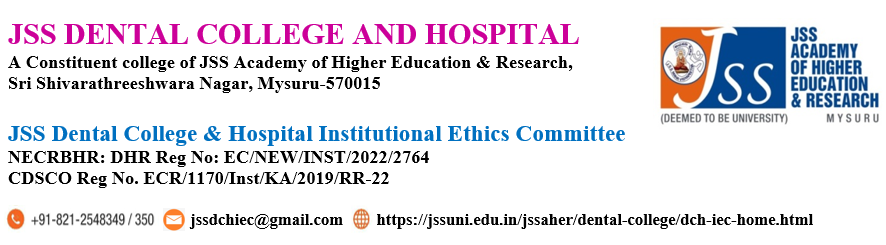 The Completion Report of the Research ProjectTo: The Member Secretary, JSSDCH IEC. Dear Sir / Madam, Sub: Submission of completion Report of Research Project for the period from -------to ------. Ref: Protocol No.-----------------------------------and date of approval from JSSDCH IEC: Research Project title: Principle Investigator / Student (name & address): Name of the Guide (name & address):Co-Investigator (name & address): Date of start of the Research project: Duration of the Research project: Objectives of the Research project: Date of Completion of the Research project: Deviation made from original objectives and methodology, if any, while implementing the project and reasons thereof. Progress Achieved from the research project: The number of participants enrolled in the study: The number of participants who withdrew from the study:Details of any incidence of Severe adverse events (SAE) or Adverse events that occurred during the study: List of research Publications achieved from the research project. Any other achievements from the research project:  Budget details: If the project was sponsored/funded, mention the funding agency and amount funded.If the research project was self-funded, mention the amount self-funded. 1.	__________________________          (Principal Investigator/ Student) 2.	__________________________          (Guide / Co-Investigator) 